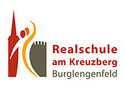 Elternbrief zum schulbegleitenden Betriebspraktikum in der 9. Jahrgangsstufe und HaftpflichtversicherungAn die Eltern der Schüler*innen der 9. Klassen											30.09.2022Liebe Eltern, 									das Praktikum hat eine lange Tradition an der Realschule Burglengenfeld und passt bestens zum Profil dieser Schulart, die sich mit „Realem“ beschäftigt. Die Schnupperlehre findet große Akzeptanz bei den Schüler*innen. Nahezu 100 % unserer Schüler*innen beteiligen sich, manche absolvieren während ihrer Schullaufbahn mehr als vier Praktika an unterschiedlichen Ferienterminen. Ob in Industrie, Verwaltung, im Gesundheitswesen, Handel, Handwerk oder auf dem Dienstleistungssektor – die Region bietet ausreichend Möglichkeiten, um sich einen Eindruck von dem gewünschten Ausbildungsberuf zu verschaffen und Betriebe oder Ausbildungsstätten kennen zu lernen.Ziele des Betriebspraktikums sind: Das „Bewerben“ lernen (Bewerbungsmappe erstellen)Den Arbeitsalltag erlebenPraktisch arbeitenErfahrungen sammeln und sich selbst erprobenKenntnisse über Berufe, Berufsfelder und Betriebe und Institutionen erwerbenBerufswünsche und Neigungen an den Anforderungen und Möglichkeiten der Wirklichkeit überprüfenUm Ihr Kind noch mehr und besser in seiner Berufswahl zu unterstützen findet heuer erstmalig ein schulbegleitendes Betriebspraktikum während der Schulzeit statt. Termin: Mo, 19. Juni bis Fr, 23. Juni 2023.Die Schüler*innen kümmern sich selbst um eine Praktikumsstelle. Die Berufsberaterin Frau Schuhbauer und ich unterstützen Ihr Kind dabei gerne.Anbei erhalten Sie eine Aufstellung mit möglichen Praktikumsbetrieben im Städtedreieck. In diesem Schuljahr bezahlen Sie mit dem Materialgeld 2 Euro für eine Haftpflichtversicherung für Praktika. Ihr Kind erhält so für zwei Wochen einen entsprechenden Versicherungsschutz.  Ihrem Kind wird noch vor den Herbstferien eine Bestätigung über den Abschluss der Haftpflichtversicherung ausgehändigt.Die Schüler*innen können also zusätzlich zum verpflichtenden Betriebspraktikum noch eine Woche in den Ferien in  Betriebe/Behörden schnuppern. Sollte Ihr Kind einen längeren Praktikumszeitraum planen, so schreiben Sie mir bitte per Schulmanager eine Nachricht. Möglich wären auch vier Wochen (3,20 Euro) Versicherungsschutz und einer für das komplette Schuljahr (5,80 Euro). Die Unfallversicherung ist alleine Aufgabe des Praktikumsbetriebes, Schüler*innen brauchen also keine solche abzuschließen.Weitere mögliche Termine für Praktika in diesem Schuljahr (angegeben ist jeweils der erste und der letzte Ferientag): Herbstferien: 31.10.2022 – 04.11.2022Weihnachtsferien: 24.12.2022 – 07.01.2023Faschingsferien: 20.02.2023 – 24.02.2023Osterferien: 03.04.2023 – 15.04.2023Pfingstferien: 30.05.2023 – 09.06.2023Sommerferien: 31.07.2023– 11.09.2023In den nächsten Tagen erhalten Sie über den Schulmanager eine Einladung zu einer Online-Fragestunde bezüglich schulbegleitendes Betriebspraktikum in der 9. Klasse.Des weiteren können Sie mich gerne über den Schulmanager oder telefonisch kontaktieren.Mit freundlichen GrüßenMichaela Weingärtner StRin (RS), Betreuungslehrerin für das Betriebspraktikum